Отчет главного судьи УЧАСТНИКИ:16 команд: Красноярск–1 - 25 чел., Красноярск – 2 - 19 чел., Красноярск – 3 - 23 чел., Красноярск – 4 - 21 чел., МФЦ - 22 чел., Центр –1 - 22 чел., Центр– 2 - 21 чел., Запад – 1 - 21 чел., Запад – 2 - 18 чел., Восток – 1 - 18 чел., Восток – 2 - 17 чел., Восток – 3 - 16 чел., Юг – 1 - 21 чел., Юг–2 - 20 чел., Нижнее Приангарье - 21 чел., Крайний Север - 10 чел. II.  СПОРТИВНАЯ БАЗА:(состояние и подготовка мест соревнований, гигиенические условия, наличие акта готовности, дата) Соответствует уровню проведения мероприятияРЕЗУЛЬТАТЫ СОРЕВНОВАНИЙ: Победители и призерыIV. ЗАКЛЮЧЕНИЕ ВРАЧА:(указать ФИО спортсменов, получивших травму, характер травмы)V. ОБЩЕЕ ЗАКЛЮЧЕНИЕ ГЛАВНОГО СУДЬИ:(выводы, предложения и их решение, информация о поступивших протестах)VI. СПИСОК СУДЕЙСКОЙ КОЛЛЕГИИ: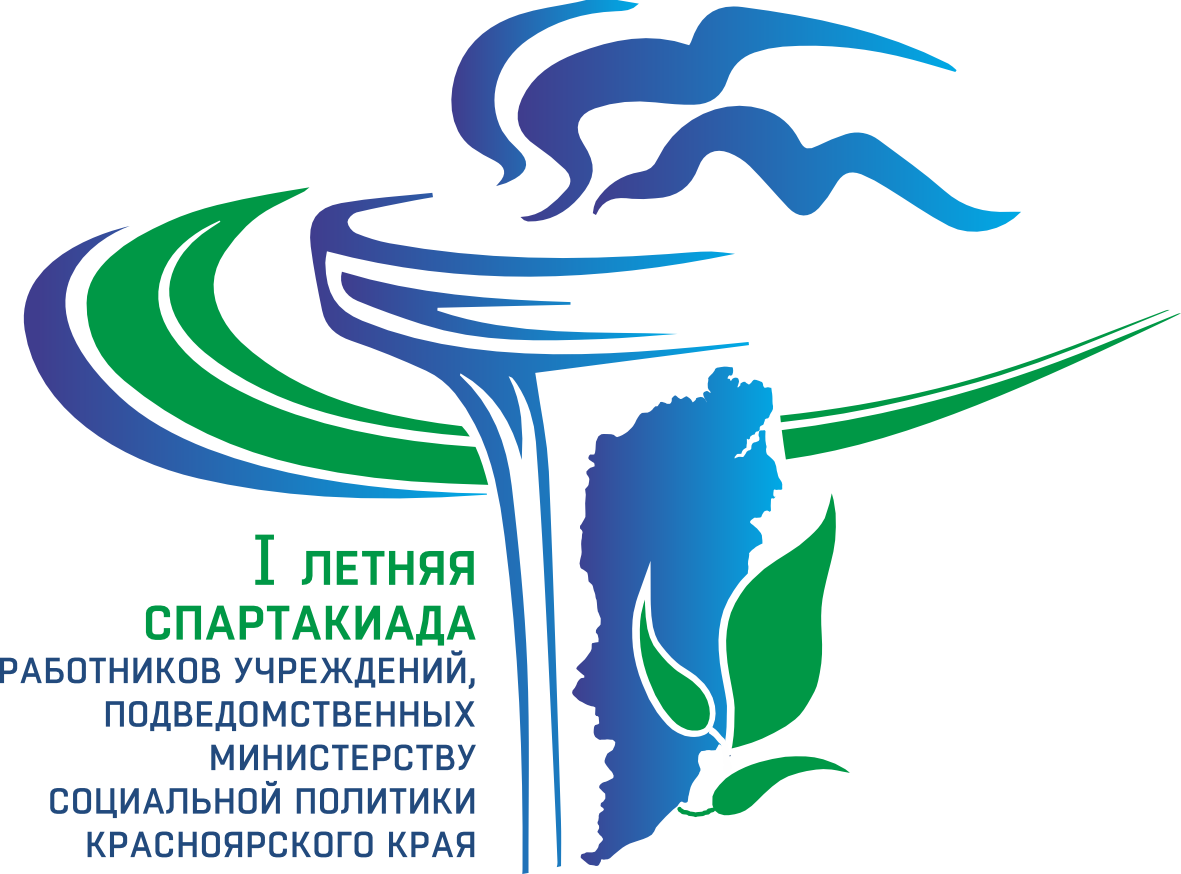 УТВЕРЖДАЮЗаместитель директора КГАУ «Центр спортивной подготовки»_____________ В.И. Мусиенко «___»_______________ 2023 г.О проведении I летней Спартакиады работников учреждений, подведомственных(наименование согласно положению/регламенту о соревновании)министерству социальной политики Красноярского края Место проведения: КГАУ СО «Социально-оздоровительный центр «Тесь» (Минусинский район) (город/район края, поселок/село, наименование спортивного сооружения)Сроки проведения: 21 – 24.09.2023 (число, месяц, количество соревновательных/игровых дней)УчастникиВсегов том числе имеющие спортивные звания и разрядыв том числе имеющие спортивные звания и разрядыв том числе имеющие спортивные звания и разрядыв том числе имеющие спортивные звания и разрядыУчастникиВсегоЗМС/МСМК/МСКМСI разрядМассовые разрядыМужчины72----Женщины243----ИТОГО:315----Общекомандный зачетОбщекомандный зачетОбщекомандный зачет1 место – Красноярск-11 место – Красноярск-11 место – Красноярск-12 место – Красноярск-32 место – Красноярск-32 место – Красноярск-33 место – Красноярск-23 место – Красноярск-23 место – Красноярск-2ВолейболВолейболВолейбол1 место – Красноярск-21 место – Красноярск-21 место – Красноярск-22 место – Восток-32 место – Восток-32 место – Восток-33 место – Восток-23 место – Восток-23 место – Восток-2ДартсДартсДартс1 место – Красноярск-11 место – Красноярск-11 место – Красноярск-12 место – Красноярск-32 место – Красноярск-32 место – Красноярск-33 место – Восток-33 место – Восток-33 место – Восток-3Личный зачет (дартс)Личный зачет (дартс)Личный зачет (дартс)женщинымужчинымужчины1 место – Медведева Анна (Красноярск-3)1 место – Медведева Анна (Красноярск-3)1 место – Пасиков Евгений (Красноярск-1)1 место – Пасиков Евгений (Красноярск-1)2 место – Кузнецова Юлия (Красноярск-3)2 место – Кузнецова Юлия (Красноярск-3)2 место – Бакайкин Иван (Юг-2)2 место – Бакайкин Иван (Юг-2)3 место – Николаева Марина (Центр-1)3 место – Николаева Марина (Центр-1)3 место – Варенов Константин (МФЦ)3 место – Варенов Константин (МФЦ)Настольный теннисНастольный теннисНастольный теннисНастольный теннис1 место – Красноярск-21 место – Красноярск-21 место – Красноярск-21 место – Красноярск-22 место – Красноярск-32 место – Красноярск-32 место – Красноярск-32 место – Красноярск-33 место – Запад-13 место – Запад-13 место – Запад-13 место – Запад-1Плавание Плавание Плавание Плавание 1 место – Красноярск-11 место – Красноярск-11 место – Красноярск-11 место – Красноярск-12 место – Крайний Север2 место – Крайний Север2 место – Крайний Север2 место – Крайний Север3 место – Красноярск-33 место – Красноярск-33 место – Красноярск-33 место – Красноярск-3Личный зачет по плаванию на дистанции 25 м.Личный зачет по плаванию на дистанции 25 м.Личный зачет по плаванию на дистанции 25 м.Личный зачет по плаванию на дистанции 25 м.женщины1 место – Сухарева Алина (Красноярск-3)1 место – Сухарева Алина (Красноярск-3)1 место – Сухарева Алина (Красноярск-3)1 место – Сухарева Алина (Красноярск-3)2 место – Превер Анастасия (Красноярск-1)2 место – Превер Анастасия (Красноярск-1)2 место – Превер Анастасия (Красноярск-1)2 место – Превер Анастасия (Красноярск-1)3 место – Семкина Елена (Крайний Север)3 место – Семкина Елена (Крайний Север)3 место – Семкина Елена (Крайний Север)3 место – Семкина Елена (Крайний Север)ШашкиШашкиШашкиШашки1 место – Восток-31 место – Восток-31 место – Восток-31 место – Восток-32 место – Красноярск-12 место – Красноярск-12 место – Красноярск-12 место – Красноярск-13 место – Красноярск-23 место – Красноярск-23 место – Красноярск-23 место – Красноярск-2Личный зачет (шашки)Личный зачет (шашки)Личный зачет (шашки)Личный зачет (шашки)женщинымужчинымужчинымужчины1 место – Зюзикова Екатерина (Восток-3)1 место – Зюзикова Екатерина (Восток-3)1 место – Лахин Виталий (Красноярск-1)1 место – Лахин Виталий (Красноярск-1)2 место – Усова Наталья (МФЦ)2 место – Усова Наталья (МФЦ)2 место – Боровков Владимир (Запад-2)2 место – Боровков Владимир (Запад-2)3 место – Перевозникова Елена (Юг-1)3 место – Перевозникова Елена (Юг-1)3 место – Исмаилов Октай (Красноярск-4)3 место – Исмаилов Октай (Красноярск-4)Комплексная эстафетаКомплексная эстафетаКомплексная эстафетаКомплексная эстафета1 место – Юг-21 место – Юг-21 место – Юг-21 место – Юг-22 место – Красноярск-12 место – Красноярск-12 место – Красноярск-12 место – Красноярск-13 место – Красноярск-33 место – Красноярск-33 место – Красноярск-33 место – Красноярск-3Обращения по поводу ушибов и царапин, медицинская помощь оказана на месте.Соревнования прошли на хорошем организационном уровне. За время проведенияСоревнований поступил 1 протест по волейболу, протест отклонен. В соревнованияхпо настольному теннису предложение изменить состав команды, 2 женщины и1 мужчина, не проводить парные встречи.  Мало кто из участников имеет соревновательную практику, многие не имеют об этом понятия. В связи с чем, соревнования затягиваются. В комплексной эстафете на этапе «стрелок» мячсчитается заброшенным только том в случае, если мяч остался в сетке. В случаеесли мяч броском выбил мяч, находящийся в сетке должен быть засчитан. В программе Спартакиады указать о том, что заседание ГСК проходит совместно с представителями команд. В пункте «Требования к участникам и условия допуска» Дата на которую должен быть зачислен участник в учреждение ранее даты утверждения положения. При проведении вечернего награждения рассмотретьвозможность трансляции на видеоэкраны.№Ф.И.О.(полностью)Судейская категорияСудейскаядолжностьоценка1Федоров Артем ОлеговичIглавный судья Спартакиады2Таймулина Юлия ВладимировнаГлавный секретарь Спартакиады3Кудряшова Оксана АлександровнаIIглавный судья по волейболуотлично4Нескин Евгений ВикторовичIIIглавный секретарь по волейболуотлично5Дудников Василий ВладимировичIIIглавный судья по дартсотлично6Харламова Татьяна Владимировна IIIглавный секретарь по дартсотлично7Цукерман Наталья НикифоровнаIглавный судья по настольному теннисуотлично8Цукерман Ольга БорисовнаIглавный секретарь по настольному теннисуотлично9Похабов Дмитрий ДмитриевичIIглавный судья по плаваниюотлично10Струков Марк ЮрьевичIIIглавный секретарь по плаваниюотлично11Рябинин Сергей ПетровичВКглавный судья по шашкамотлично12Черникова Ксения ДенисовнаIIглавный секретарь по шашкамотлично13Базуев Владимир АлександровичIглавный судья по комплексной эстафетеотлично14Горбикова Анжелика МаксимовнаIIглавный секретарь по комплексной эстафетеотличноГлавный судьяФедоров А.О.судья 1 категории(Фамилия И.О.)(подпись)Главный секретарь  Таймулина Ю.В.судья  категории(Фамилия И.О.)(подпись)Ответственный за проведениеАрзамасов Д.С.(Фамилия И.О.)(подпись)